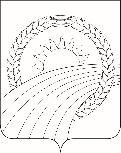 АДМИНИСТРАЦИЯ НЕЗАЙМАНОВСКОГО СЕЛЬСКОГО ПОСЕЛЕНИЯ ТИМАШЕВСКОГО РАЙОНАП О С Т А Н О В Л Е Н И Еот 08.06.2022			                                        			           № 48хутор НезаймановскийО внесении изменений в постановление администрации Незаймановского сельского поселения Тимашевского района от 31 октября 2019 года  № 84 «Об утверждении административного регламента предоставления муниципальной услуги «Выдача специального разрешения на движение по автомобильным дорогам местного значения тяжеловесного и (или) крупногабаритного транспортного средства»В соответствии с Федеральными законами от 15 апреля 2022 г. № 92-ФЗ «О внесении изменений в отдельные законодательные акты Российской Федерации», от 27 июля 2010 г. № 210-ФЗ «Об организации предоставления государственных и муниципальных услуг», постановлением администрации Незаймановского сельского поселения Тимашевского района от 9 августа 2018 года № 40 «Об утверждении порядков разработки и утверждения административных регламентов осуществления муниципального контроля, разработки и утверждения административных регламентов предоставления муниципальных услуг, организации независимой экспертизы проектов административных регламентов осуществления муниципального контроля и административных регламентов предоставления муниципальных услуг, проведения экспертизы проектов административных регламентов осуществления муниципального контроля и административных регламентов предоставления муниципальных услуг» (в редакции от 09.03.2022 № 17), Уставом Незаймановского сельского поселения Тимашевского района, п о с т а н о в л я ю:1. Внести в постановление администрации Незаймановского сельского поселения Тимашевского района  от 31 октября 2019 года  № 84 «Об утверждении административного регламента предоставления муниципальной услуги «Выдача специального разрешения на движение по автомобильным дорогам местного значения тяжеловесного и (или) крупногабаритного транспортного средства» ( в редакции от  постановления от 29.11.2021 № 89), следующие изменения:1.1. В третьем абзаце пункта 1.1.2 подраздела 1.1 Приложения к постановлению слова «на два процента» заменить словами «на десять процентов».1.2. Пункт 2.3.3 подраздела 2.3 Приложения к постановлению изложить в новой редакции:«2.3.3. Специальное разрешение на движение транспортного средства по постоянному маршруту, выдается в упрощенном порядке, согласно подпункту 3.3.5.6 пункта 3.3.5 подраздела 3.3 регламента. Орган, предоставляющий муниципальную услугу, осуществляющий выдачу указанного специального разрешения в упрощенном порядке, доводят до заявителя размер платы в счет возмещения вреда, причиняемого тяжеловесным транспортным средством, в течение одного рабочего дня со дня регистрации заявления о выдаче указанного специального разрешения.».1.3. В пункте 2.4.1 подраздела 2.4 Приложения к постановлению слова «при движении транспортного средства по установленному и (или) постоянному маршруту» исключить.1.4. Третью часть подпункта 3.3.5.4 пункта 3.3.5 подраздела 3.3 Приложения к постановлению изложить в новой редакции:«3) в течение четырех рабочих дней со дня регистрации заявления направляет владельцу автомобильной дороги запрос о размере возмещения вреда по данному маршруту, причиняемого тяжеловесным транспортным средством, за исключением выдачи специального разрешения в упрощенном порядке, согласно подпункту 3.3.5.6 настоящего пункта.В случае получения от владельца автомобильной дороги информации о том, что при согласовании маршрута движения крупногабаритного транспортного средства установлено, что данное транспортное средство является тяжеловесным, срок выдачи специального разрешения увеличивается на срок проведения мероприятий, указанных в пункте 18.5 раздела IV Порядка выдачи специального разрешения;».1.5. Подпункт 3.3.5.6 пункта 3.3.5 подраздела 3.3 Приложения изложить в новой редакции:«3.3.5.6. В случае движения тяжеловесного и (или) крупногабаритного транспортного средства по постоянному маршруту, органом, предоставляющим муниципальную услугу, осуществляющим выдачу специального разрешения по данному маршруту в упрощенном порядке, в течение одного рабочего дня со дня регистрации заявления о выдаче указанного специального разрешения направляется запрос владельцу автомобильной дороги о размере платы в счет возмещения вреда, причиняемого тяжеловесным транспортным средством, при движении по данному постоянному маршруту.В случае если выдача специальных разрешений по постоянному маршруту в упрощенном порядке осуществляется органом, предоставляющим муниципальную услугу, являющимся владельцем автомобильной дороги, на которой полностью размещается постоянный маршрут, то орган, предоставляющий муниципальную услугу, в течение одного рабочего дня со дня регистрации заявления посредством почтового отправления, электронной почты либо по телефону, указанному в заявлении, информирует заявителя о размере платы в счет возмещения вреда, причиняемого тяжеловесным транспортным средством.В случае движения по маршруту тяжеловесного транспортного средства органом, предоставляющим муниципальную услугу, осуществляющим выдачу специального разрешения по данному маршруту (за исключением выдачи специального разрешения в упрощенном порядке), в течение 4 (четырех) рабочих дней со дня регистрации заявления направляется владельцу автомобильной дороги запрос о размере возмещения вреда по данному маршруту, причиняемого тяжеловесным транспортным средством.».2. Главному специалисту  администрации Незаймановского сельского поселения Тимашевского района Толстых Л.А. обнародовать настоящее  постановление путем:- размещения на стенде  администрации Незаймановского сельского поселения Тимашевского района находящейся по адресу: х. Незаймановский, ул. Красная 154 «А»  и в библиотеке находящейся по адресу: х. Незаймановский, ул. Красная 126 «А». 3. Системному администратору МКУ «Бухгалтерского и налогового учета Незаймановского сельского поселения Тимашевского района», Петрову Д.В., разместить настоящее постановление на официальном сайте Незаймановского сельского поселения в информационно-телекоммуникационной сети «Интернет».	4. Постановление вступает в силу после его официального обнародования и распространяется на правоотношения, возникшие с 15 апреля 2022 года.Глава Незаймановского сельского поселенияТимашевского района                                                                           В.А. Штангей